Открытые занятия,мероприятия, конкурсы, утренники.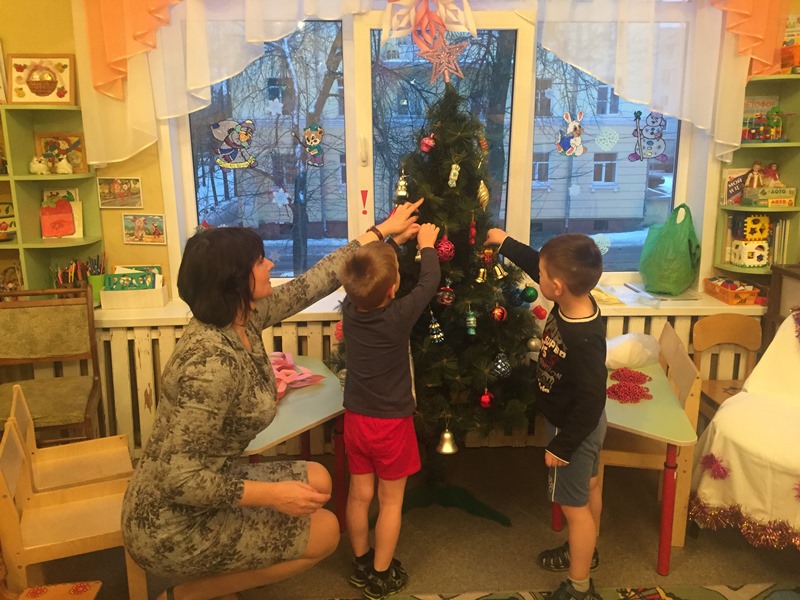 Украшаем группу к празднику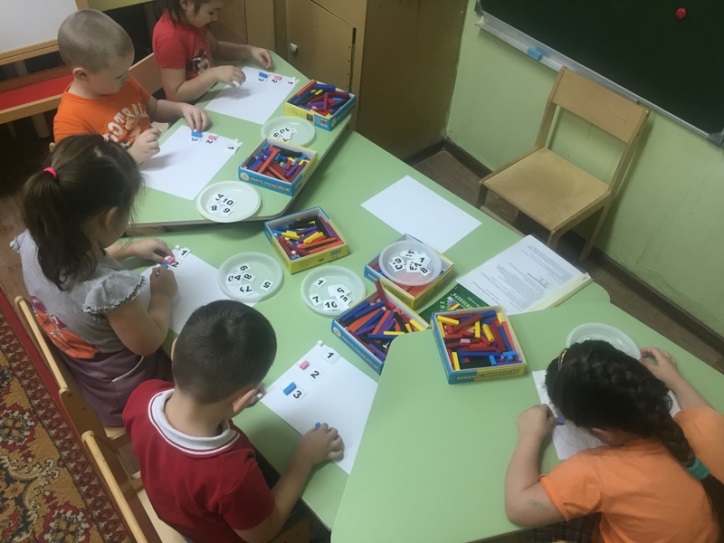 «Волшебные палочки»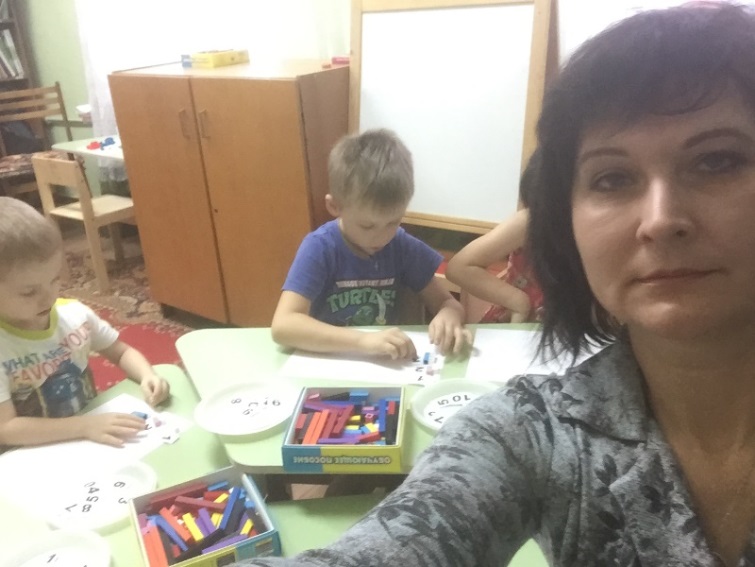 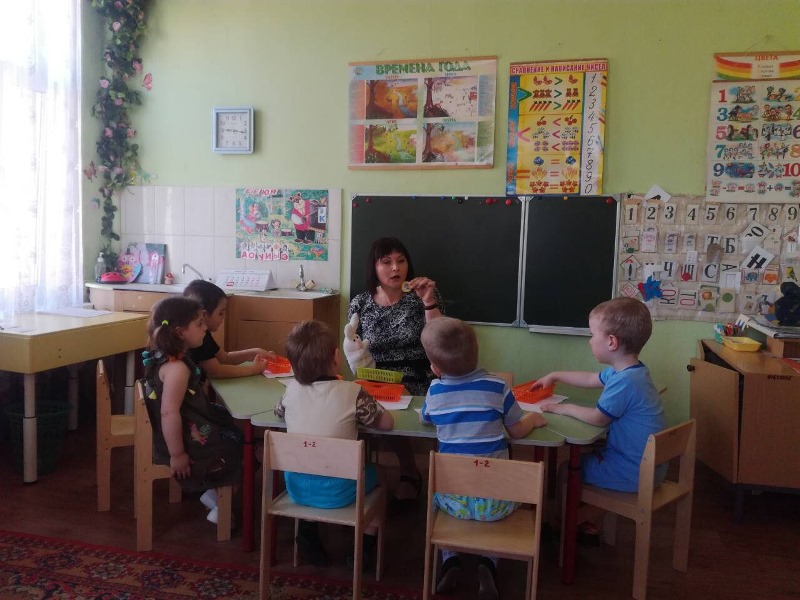 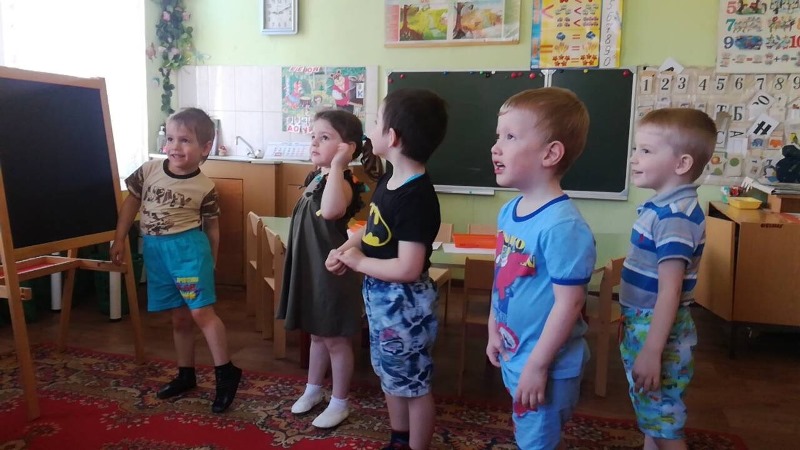 « К зайцу на новоселье»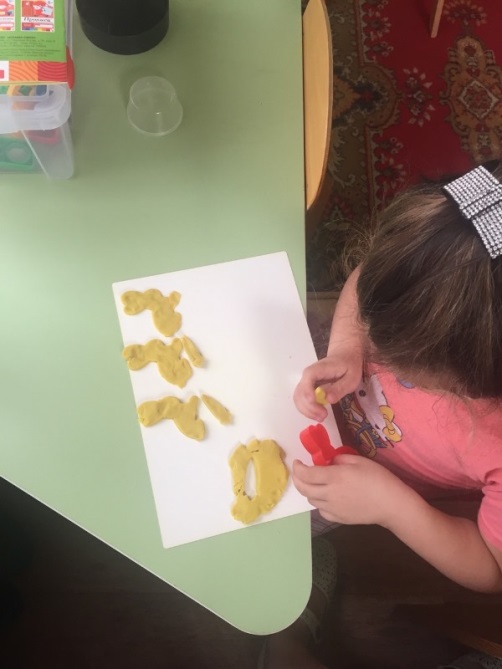 «Занимательная математика»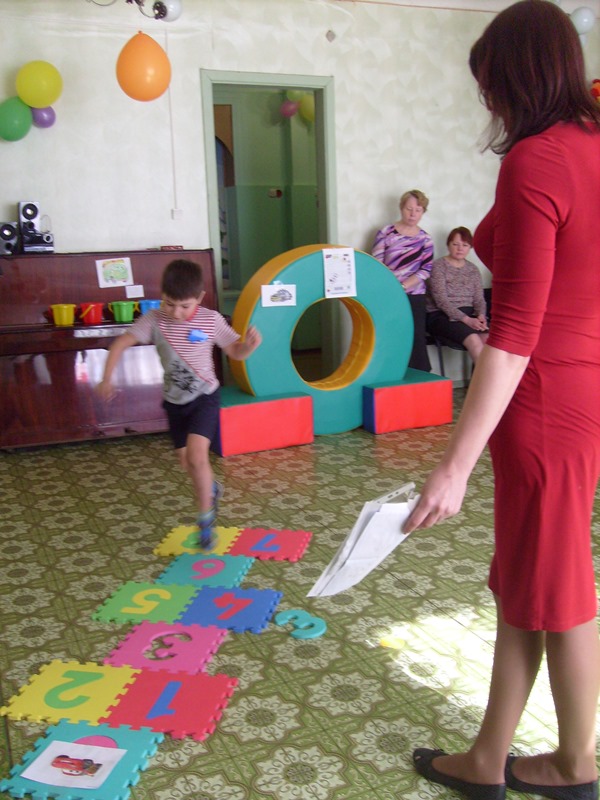 Игровые технологии. « Квест»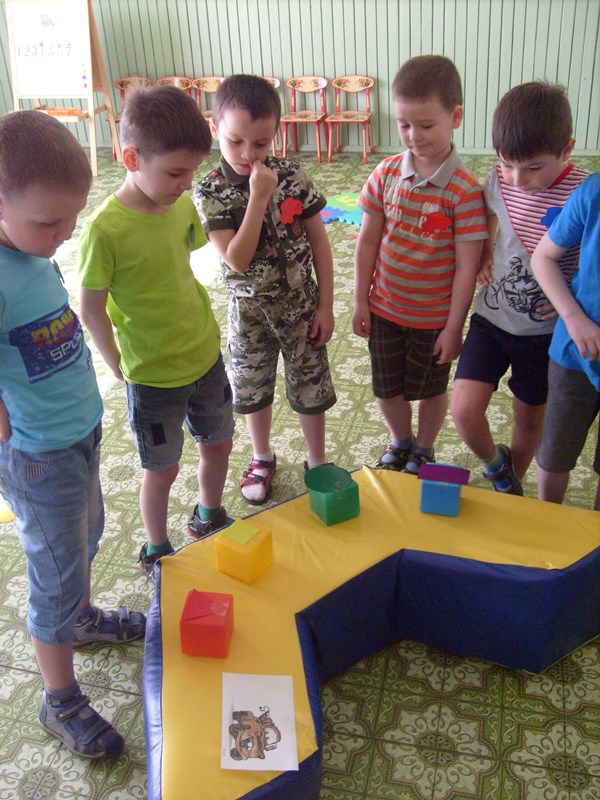 Комплексное занятие « В городе машин»Методическое объединение. 2017 г.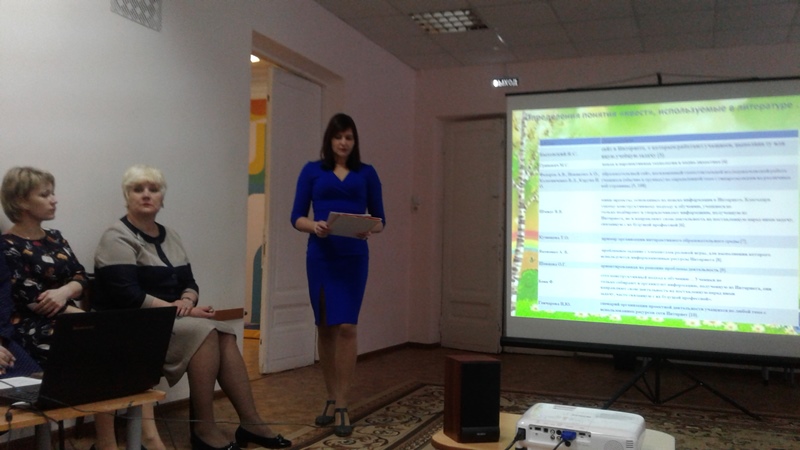 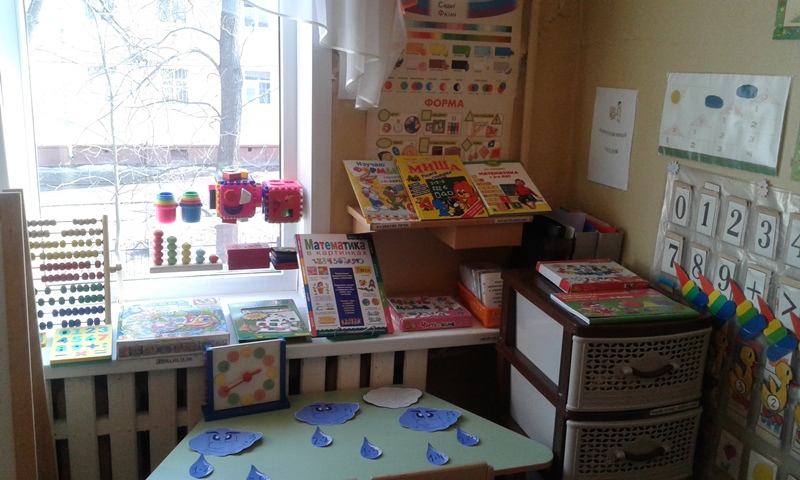 Уголок математики. Старшая группа.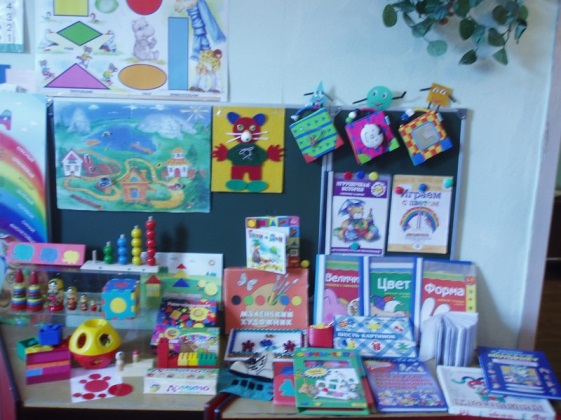 Уголок коррекции. Младшая группа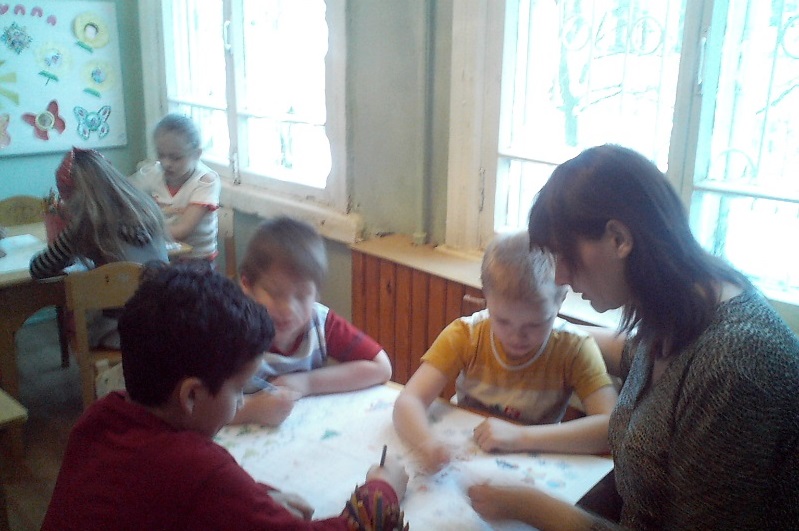 Газета для детей и родителей.2016г..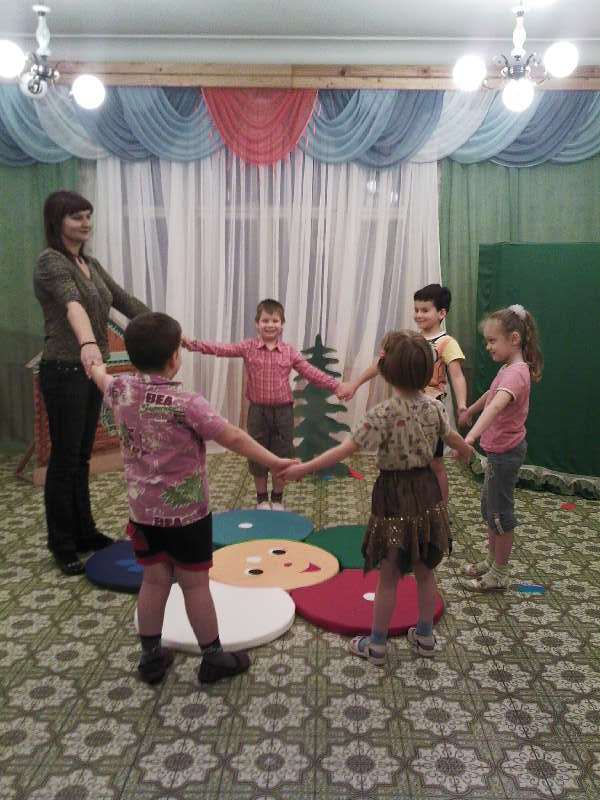 Открытое мероприятие для родителей «Путешествие с радугой»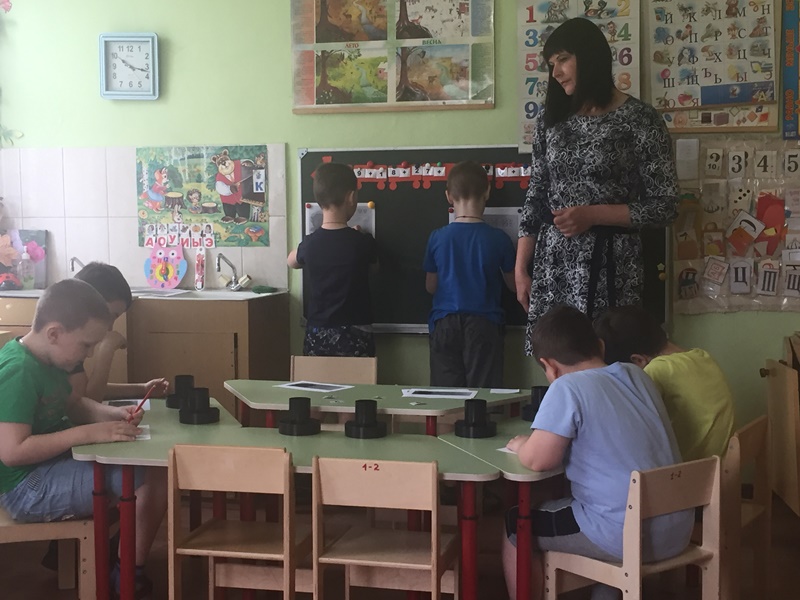 Открытое мероприятие для  педагогов :«Использование проблемного метода для решения задач»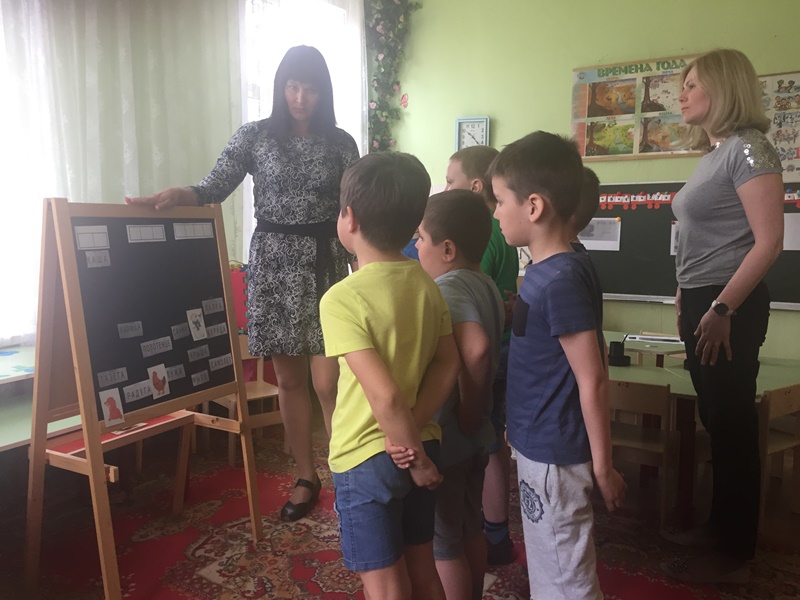 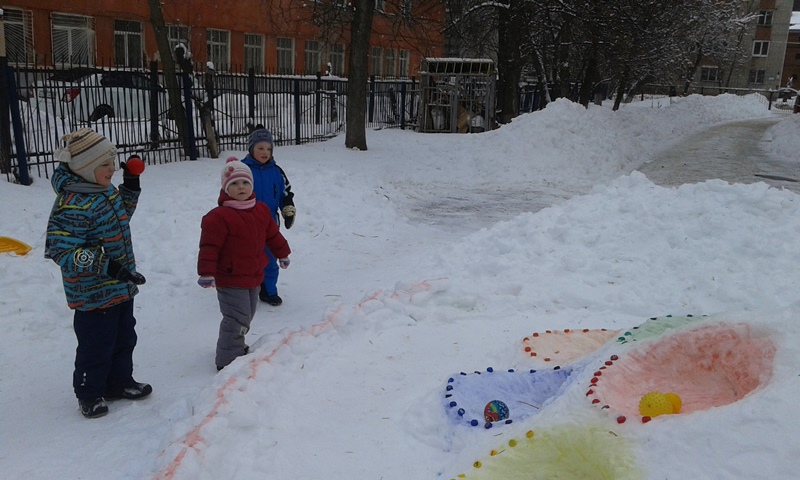 Игровые модули из снега на конкурс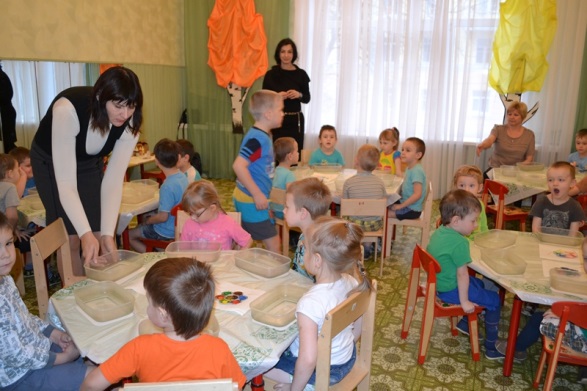 Мероприятие с социальными партнерами.Рисование водой.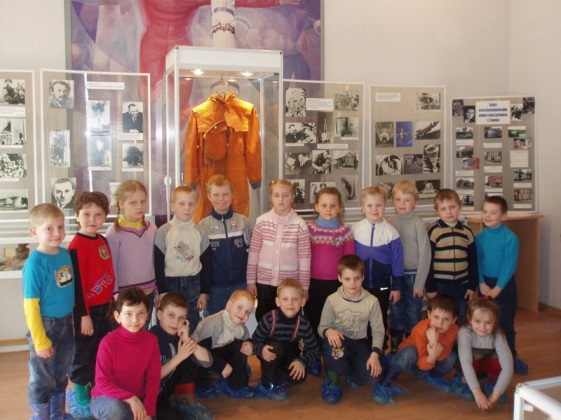 Социальные партнеры. Экскурсия в музей Космонавтики СОШ № 32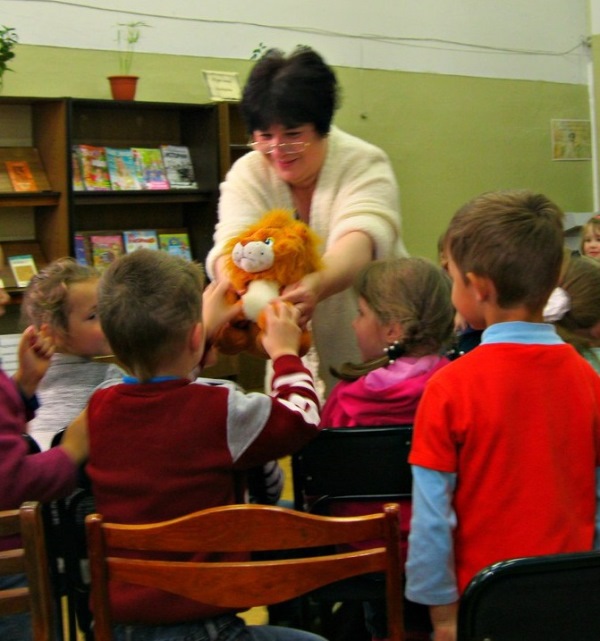 Социальные партнеры.. В гостях у А.С. Пушкина. Сказки.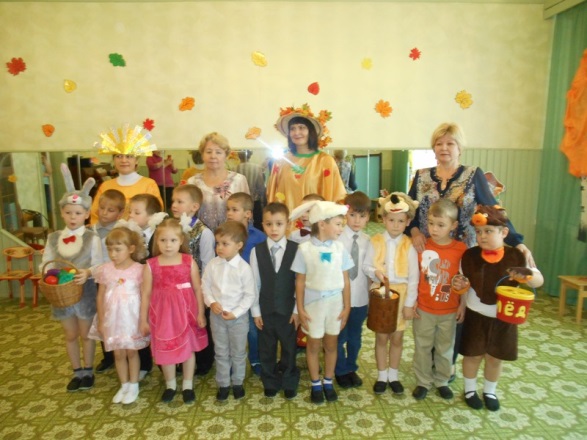 Осенний утренник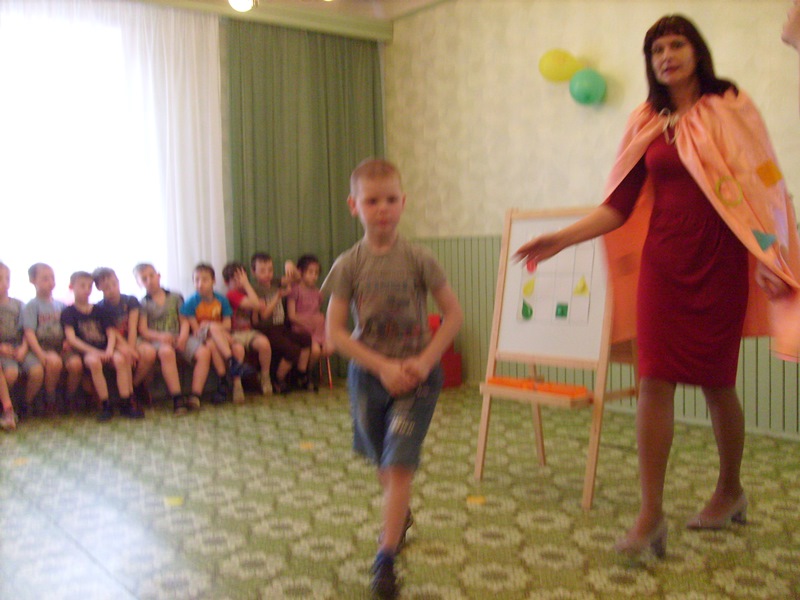 Неделя математики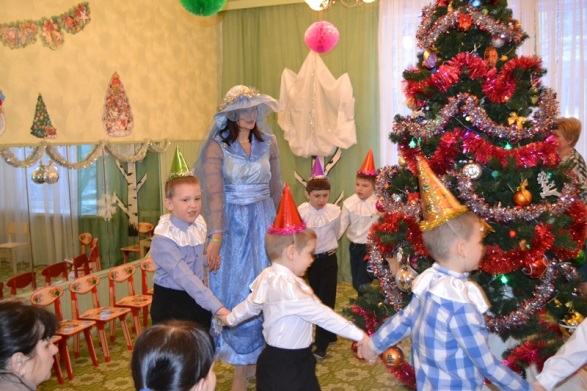 Новогодний утренник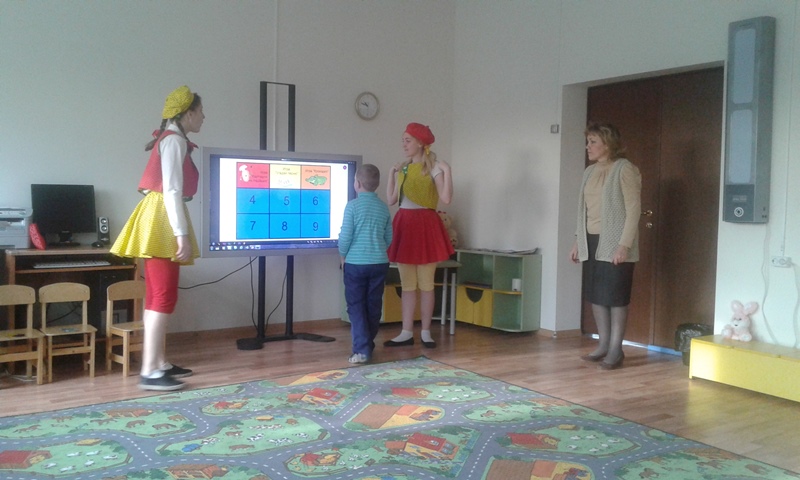 Социальные партнеры. Педагогический колледж. Знакомство с интерактивной доской.